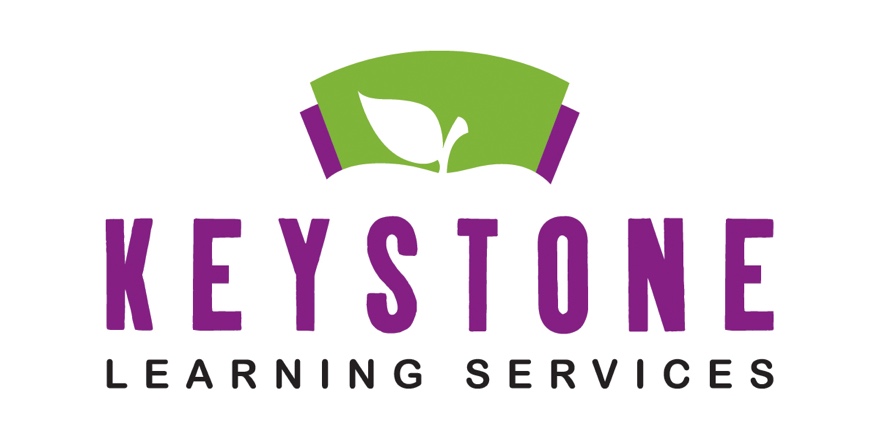 Emergency Safety InterventionParent InformationIf an emergency safety intervention was used with a student, we invite and strongly encourage parents to schedule a meeting to discuss the incident and how to prevent future use of emergency safety interventions.  A parent can request and schedule this meeting by going to the back page for the person to contact who will work to schedule this meeting with the required participants.  This meeting will be scheduled no later than 10-school days from when the parent makes the request unless the parent cannot meet within that time frame.John Dewey Learning Academyhttp://www.keystonelearning.org/ESI.html Terri Coughlin, Principal785-876-2214coughlint@keystonelearning.orgTable of ContentsStandards of When ESI May Be Used …………………………….………….…….	Page 3Parents’ Rights Flyer …………………………………………………….…………………	Page 5Local Dispute Resolution Process ………………………………….………………..	Page 11Local Dispute Resolution Guide for Parents ………………..………………….	Page 12State Board Administrative Review Process ……………………………………	Page 13State Board Administrative Review Guide for Parents …………………..…	Page 15Contact Information …………………………………………………………………………	Page 16Standards of When Emergency Safety Intervention May Be Used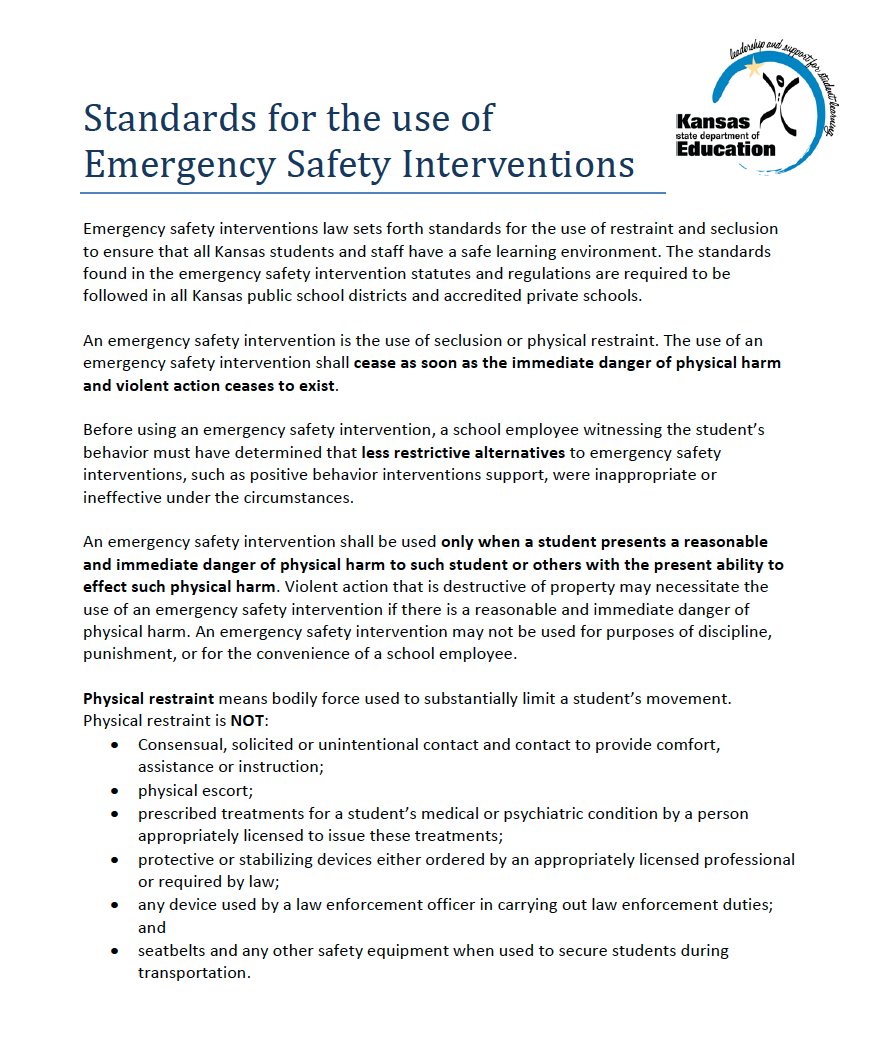 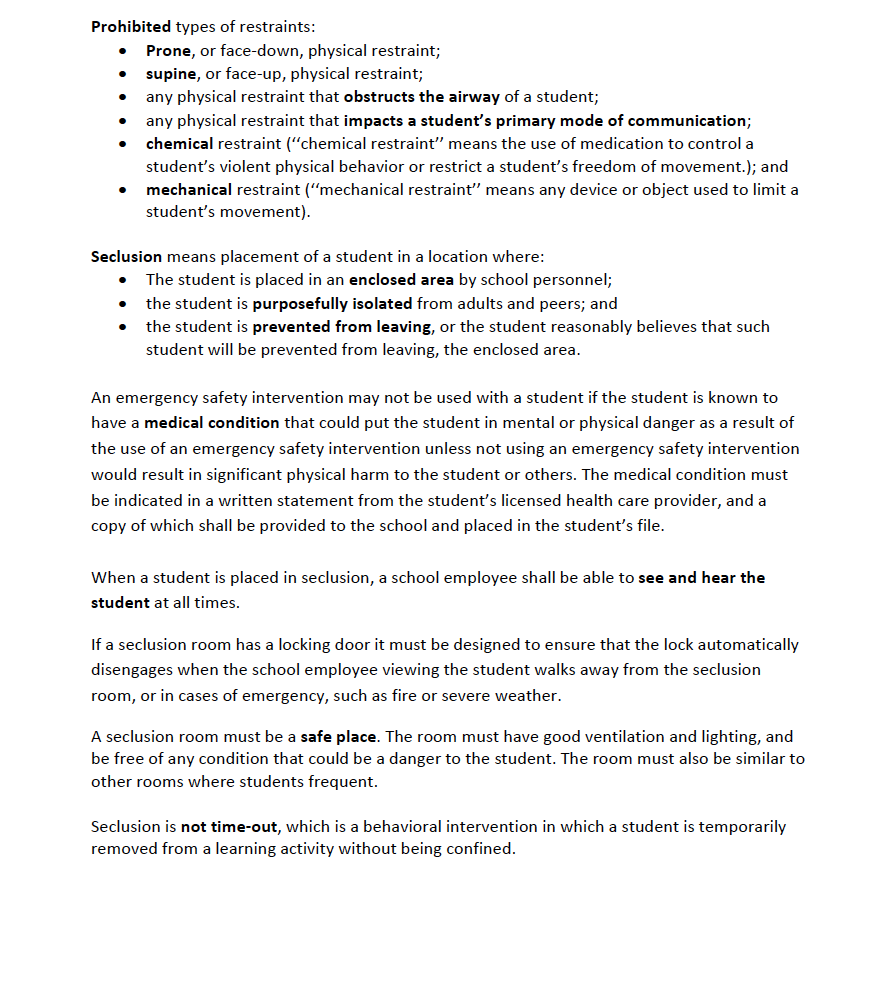 Parents’ Rights Flyer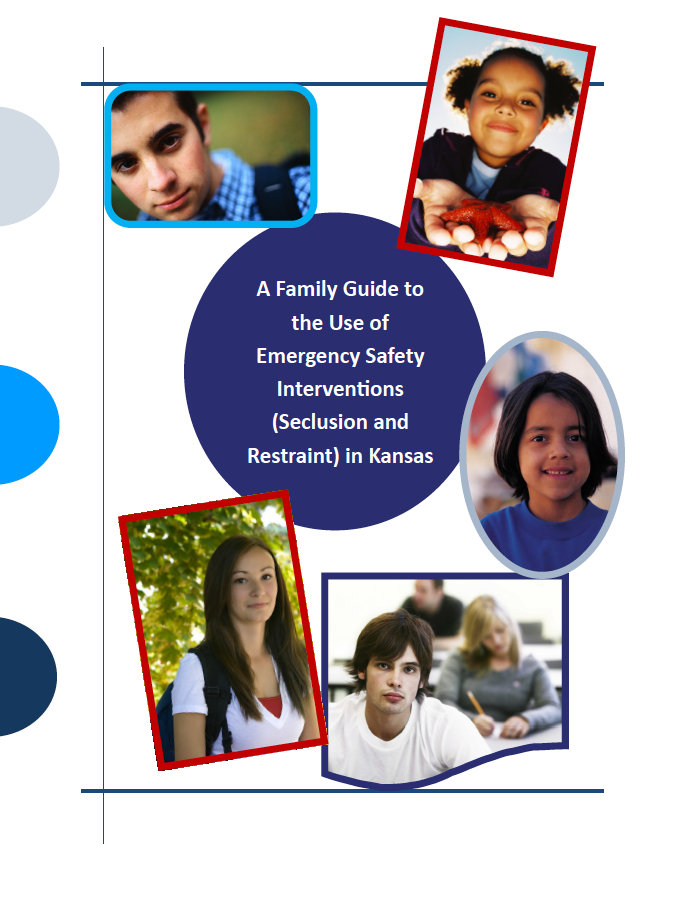 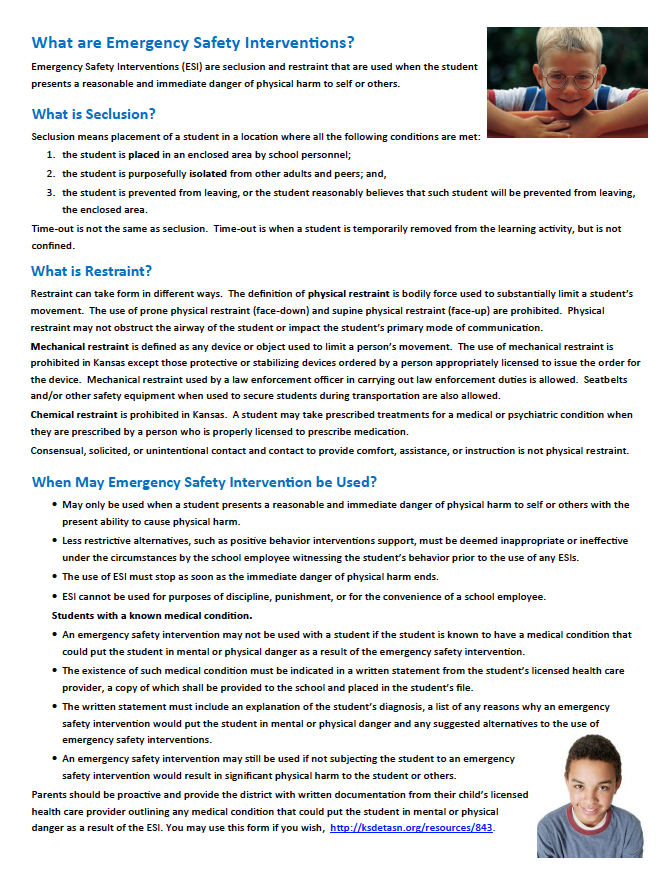 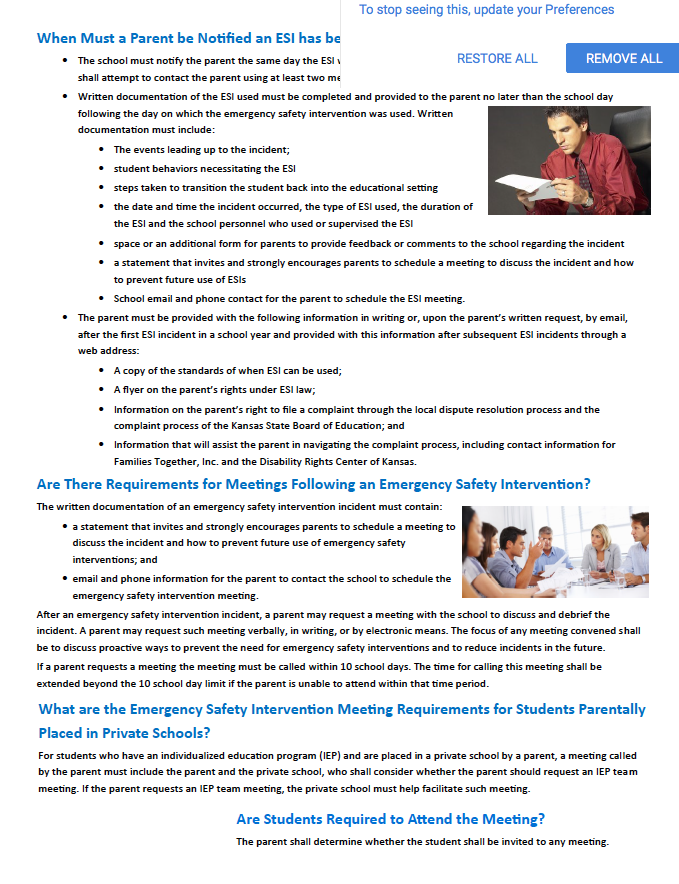 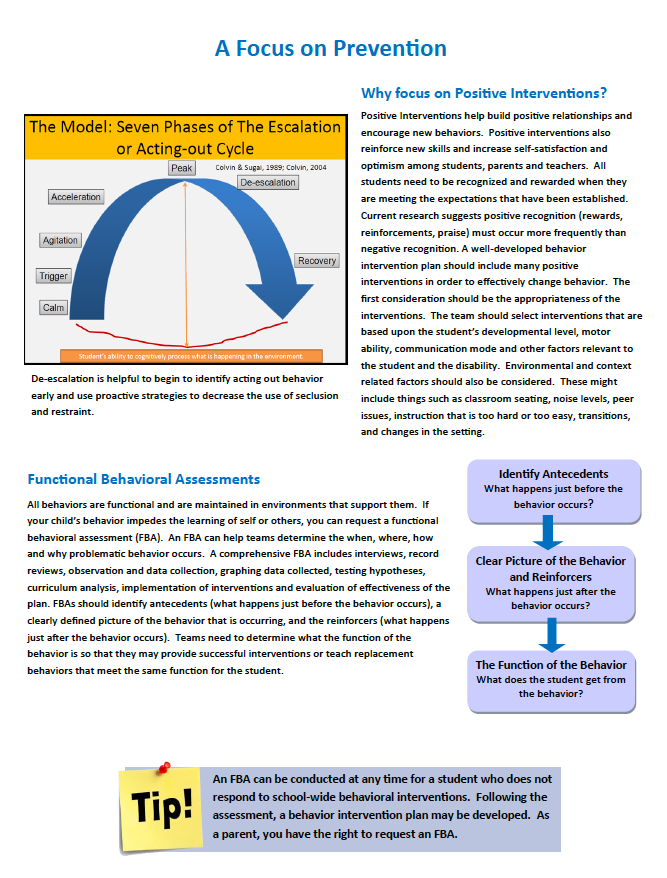 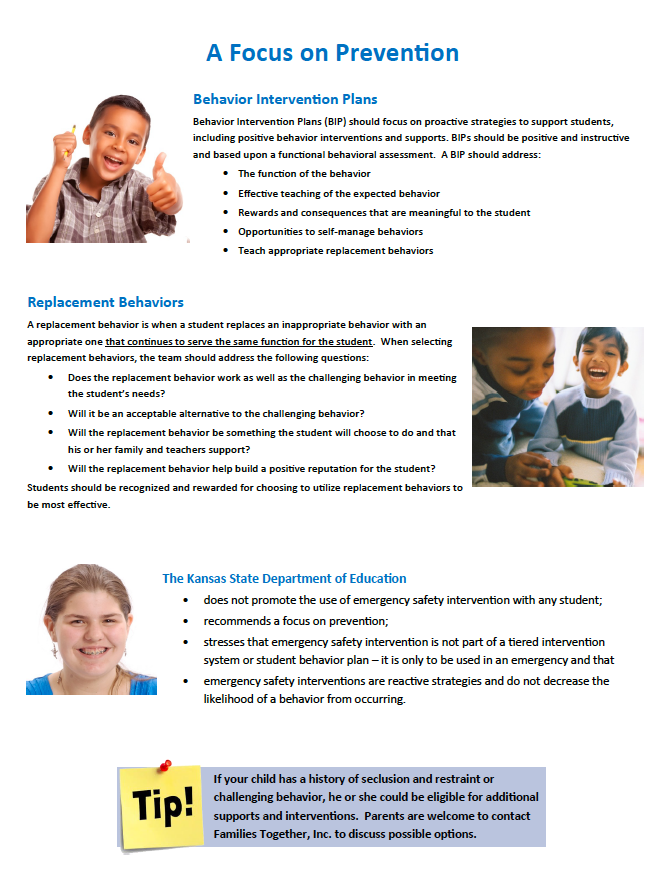 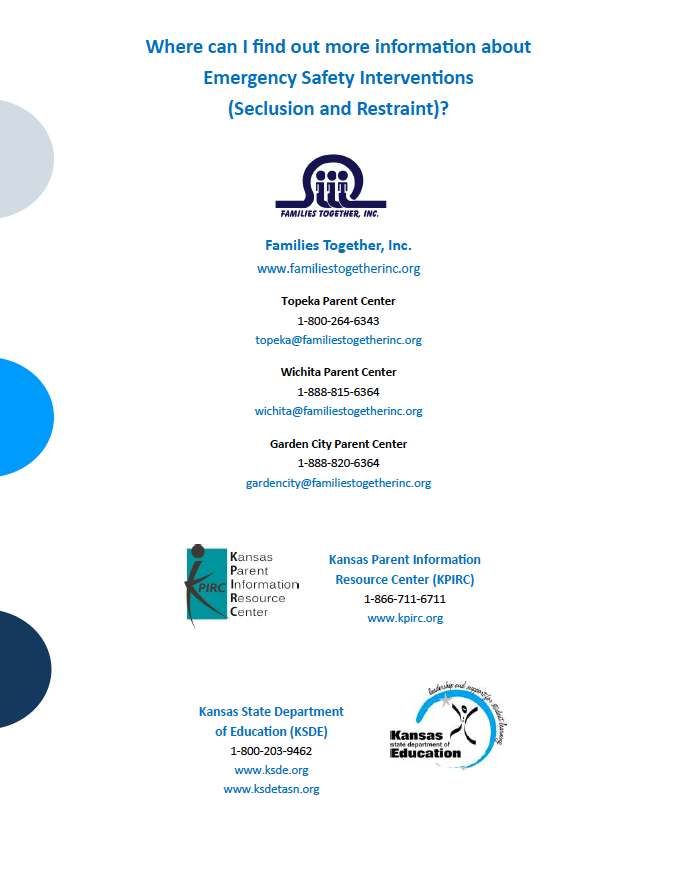 Local Dispute Resolution Process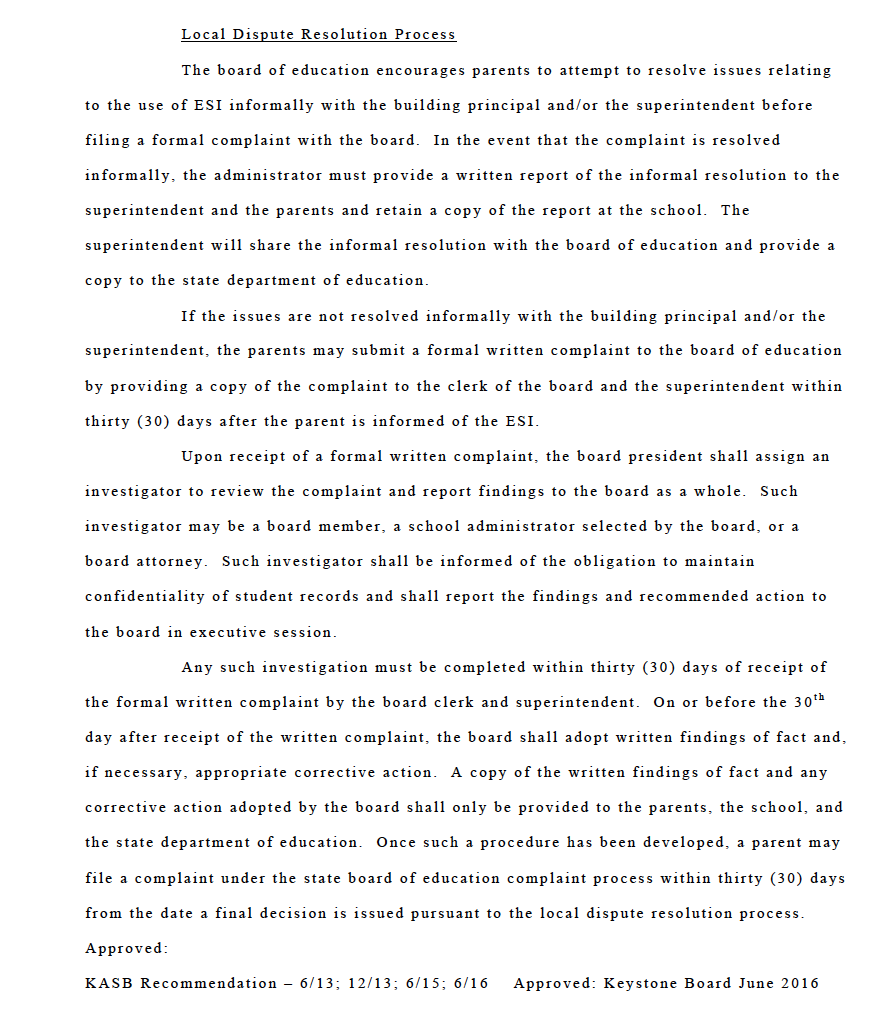 Local Dispute Resolution Guide for ParentsState Board Administrative Review ProcessRefer to K.A.R. 91-42-5 for complete information. The following provides a summary of the regulations regarding an administrative review initiated with the Kansas State Board of Education (State Board).If a parent believes an emergency safety intervention was used in violation of K.S.A. 2016 Supp. 72‐89d01 through -89d09 or K.A.R. 91-42-1 through -7 and the parent filed a written complaint with their local board of education, then this parent may request an administrative review of the local board’s decision from the State Board.The request for administrative review must include the following information:Name of the student and contact information;Names and contact information for all involved parties (teachers, aides, administrators, and district staff), to the extent known;A detailed statement of the reason for requesting an administrative review;Any supporting facts and documentation; andA copy of the complaint filed with the local board, the local board’s final decision (if issued).The written request for administrative review must be typed or legibly written and signed by the parent.Relevant documents must be attached or, if unavailable, the documents must be referenced in the request for administrative review.Written consent to disclose any personally identifiable information from the student’s education records necessary to conduct an investigationThe request for administrative review must be filed with the Commissioner of Education within 30 days of the local board issuing its final decision OR within 60 days from the date the parent filed a complaint with the local board, if the local board did not issue a final decision. You may mail this request to the Kansas State Department of Education, Landon State Office Building, 900 SW Jackson Street, Office of General Counsel, Room 102, Topeka, Kansas 66612. KSDE has provided a form for you to use, if you wish, and you can find it on the Emergency Safety Interventions page of the KSDE website, www.ksde.org/Default.aspx?tabid=524. A Hearing Officer will be designated by the State Board. The Hearing Officer must send a copy of the request for administrative review to the local board. The Hearing Officer will consider the local board’s final decision and may initiate an investigation that could include:A discussion with the parent, during which additional information may be gathered;Contact with the local board or other district staff to allow the local board to respond to the request with information supporting its final decision; andAn on-site investigation by Kansas State Department of Education staff.If new information is discovered that was not made available to both the parent and the local board during the dispute resolution process, the Hearing Officer may send the issue back to the local board.If sent back to the local board, the Hearing Officer’s case will be closed and the local board has 30 days to issue a written amended final decision.If the parent feels the local board’s amended final decision does not adequately address the issue, the parent may file a new request for administrative review with the commissioner by following the above process for requesting administrative review. This must be done within 30 days of the local board issuing its amended final decision. If the local board does not issue an amended final decision within 30 days, then the parent has 30 days from the date the Hearing Officer sent the issue back to the local board to file a request for administrative review with the commissioner.Within 60 days of receiving the request for administrative review, the Hearing Officer will, in writing, inform the parents, school administrator, district superintendent, local board clerk, and the state board of the results of the review.  This time frame may be extended for good cause upon approval of the commissioner.The results of the administrative review will contain findings of fact, conclusions of law, and any suggested corrective actions. The Hearing Officer’s determination will include one of the following:The local board appropriately resolved the complaint.The local board should re-evaluate the complaint with suggested findings of fact.The Hearing Officer’s suggested corrective active is necessary to ensure that local board policies meet legal requirements.State Administrative Review Guide for Parents Contact InformationLocalDistrict Administrator Contact for Emergency Safety Intervention QuestionsAndy Ewing785-876-2214aewing@keystonelearning.orgSchool Administrator Contact for Emergency Safety Intervention Questions or to Schedule a Meeting to Discuss the Use of Emergency Safety InterventionTerri Coughlin785-876-2214coughlint@keystonelearning.orghttp://www.keystonelearning.org/ESI.htmlStateGeneral Emergency Safety Intervention Information: www.ksdetasn.orgwww.ksde.org/Default.aspx?tabid=524 Emergency Safety Intervention Questions:Laura Jurgensen or Julie EhlerKansas State Department of Educationljurgensen@ksde.org or jehler@ksde.org 785-296-5522 or 785-296-1944Parent Training and Information Center:Families Togetherhttp://familiestogetherinc.org/ 888-815-6364Protection and Advocacy System:Disability Rights Center of Kansashttp://www.drckansas.org/ 877-776-1541 or 785-273-9661